Teesside & District Union Golf Clubs                                               Autumn 4BBB Stableford  Max 28 (90%)                                  Castle Eden Golf Club Monday 21st September 2020               (Maximum H’cap 28  & 90% Allowance)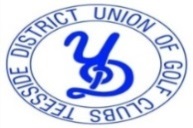 TimeNAMESPtsNAMESPts09:00S.Openshaw & N.KerrBill44 G.Ient & D.BushCatt3409:09M.Pitchford & G. WatsonBill40P.Peel & J.ChessorEag4109:18T.Murphy & J. WinningBill     3939L.Jones & T.ManneringWil4109:27T.Kelly & L. CrankBill44 P.Kilburn & R.CuthbertHart44 09:36R.Ball & M. AtkinsonClev36S.Bassam & M.BassamHart4009:45S.Stephenson & T. JoyMM41J.Rutherford &  G.Bavin               SC45 09:54C.McEvoy & B.PyleTee39S.Crabtree & D.SmallEag4210:13L.Trimble & K.RobinsonTee39P.Tindale & M.WensleyEag3710:22M.Farley & J.HudsonTee44 A.Dinsdale & M.KibirigeEag44 10:31G.Smith.  & G.StephensonCl38P.Mansfield & C. Hodds Tee45 10:40I.Graham & D.SandersBA39I.S.Smith & T.GibsonMM4010:49C.Duncan & J.BlowerTee36S.Brown & T.HarburnMM4110:58M.Slatcher & P.NeashamBG42P.Wild & P.DawsonTee4011:07M.Cowley & L.CowleyTee37C.Gibson & G. PiersonWil3311:15C.Hamilton & G.OllierEag43A.Jones & D.BarrettMM4011:24T.Dolan & B. AllanCl41R.Clarke & B.McQuillianHart4111:33R.Jones & S.KowalRich36B.Wilson and B. KamaraHart3611:42E.Wheelwright & D.ClaridgeHart43S.Lindsey & T.Parkinson              Salt45 11:51J.Ayre & D.McCueBill38S.Wagstaff & B.CravenSalt3412:00P.Stowe & T.FarrerSalt39B.Matthews & S. Hugill       4th       Wil45 (B9 – 25)12:09D.McNeill & D.WrightBill38C.Morris & J.KaneSalt3812:18G.Hunter & I.Hunter         1stBill47    (b9 -25)D.Nalton & C. HornerSalt4012:27P.Lathan & A.CantwellBill41P.Blair & P.CleggSalt 4112:36S.Toth & A.Brennan         2ndBill47    (b9 -23)P.Wilson & A.HarrisonSalt3612:45F.Douglass & E.GarbuttBill37J.Goundry & T.MaplesdenSalt4412:53J.Syzman & P.JamesonBill38I.Allan & J.SimpsonRich4013:02L.Bettinson & M.ButterfieldBill40B.Tate &  B.AmorRich4113:11M.Purcifer & S.GarbuttBill40C.Hood & N.HoodTee3813:20M.Wood & B.Fenwick Salt41J.Bayne & M.AllanTee4113:29R.Anderson & J.LackenbySalt36K.Stephenson & J.LoveRich4013:38T.Sedgewick & R.ToddTee37A.Kidd & N.WomackSalt3813:47J.Kitching & K.ManneringSalt36B.Williams & D.Holmes         3rdCatt4613:56P.Proctor & S.NevinBA42C.Gee & C.BellMM4114:05D.Wilson & D.CraggsBill42C.Middleton & A.Crone  SC4414:14P.Davies & P.GatenbySalt38J.Gatenby & S.OliverSalt3914:23E.I’Anson & D.McKurk  SC40P. AndersonSalt1st         G.Hunter & I.Hunter              47Pts   B9-25       Billingham GC2nd        S.Toth & A.Brennan              47Pts   B9-23        Billingham GC        3rd         B.Williams & D.Holmes        46Pts                     Catterick GC4th         B.Matthews & S. Hugill        45pts   B9 – 25     Wilton GC1st         G.Hunter & I.Hunter              47Pts   B9-25       Billingham GC2nd        S.Toth & A.Brennan              47Pts   B9-23        Billingham GC        3rd         B.Williams & D.Holmes        46Pts                     Catterick GC4th         B.Matthews & S. Hugill        45pts   B9 – 25     Wilton GC1st         G.Hunter & I.Hunter              47Pts   B9-25       Billingham GC2nd        S.Toth & A.Brennan              47Pts   B9-23        Billingham GC        3rd         B.Williams & D.Holmes        46Pts                     Catterick GC4th         B.Matthews & S. Hugill        45pts   B9 – 25     Wilton GC1st         G.Hunter & I.Hunter              47Pts   B9-25       Billingham GC2nd        S.Toth & A.Brennan              47Pts   B9-23        Billingham GC        3rd         B.Williams & D.Holmes        46Pts                     Catterick GC4th         B.Matthews & S. Hugill        45pts   B9 – 25     Wilton GC1st         G.Hunter & I.Hunter              47Pts   B9-25       Billingham GC2nd        S.Toth & A.Brennan              47Pts   B9-23        Billingham GC        3rd         B.Williams & D.Holmes        46Pts                     Catterick GC4th         B.Matthews & S. Hugill        45pts   B9 – 25     Wilton GC